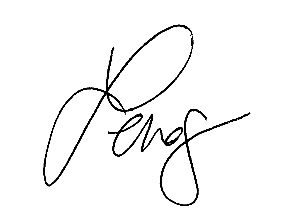 Date of Hearing: 01/09/2024                 _______________________________________________, ChairBILL NO. SB 689SB 827ACTION VOTED ON Do passDo pass and re-refer to the Committee on JudiciaryACTION VOTED ON Do passDo pass and re-refer to the Committee on JudiciaryACTION VOTED ON Do passDo pass and re-refer to the Committee on JudiciaryACTION VOTED ON Do passDo pass and re-refer to the Committee on JudiciaryACTION VOTED ON Do passDo pass and re-refer to the Committee on JudiciaryACTION VOTED ON Do passDo pass and re-refer to the Committee on JudiciaryACTION VOTED ON Do passDo pass and re-refer to the Committee on JudiciaryACTION VOTED ON Do passDo pass and re-refer to the Committee on Judiciary  Aye  :  No   Aye  :  No   Aye  :  No   Aye  :  No Gonzalez, Chair X   :   X   :   Niello, V. Chair      :   X X   :   AllenX   :   X   :   ArchuletaX   :   X   :   BeckerX   :   X   :   BlakespearX   :   X   :   CorteseX   :   X   :   DahleX   :   DoddX   :   X   :   LimónX   :   X   :   NewmanX   :   X   :   Nguyen     :   X X   :   Seyarto     :   X X   :   UmbergX   :   X   :   WahabX   :   X   :   VacancyAyes  : 11Ayes  : 15Ayes  : 0Ayes  : 0Noes  : 3Noes  : 0Noes  : 0Noes  : 0